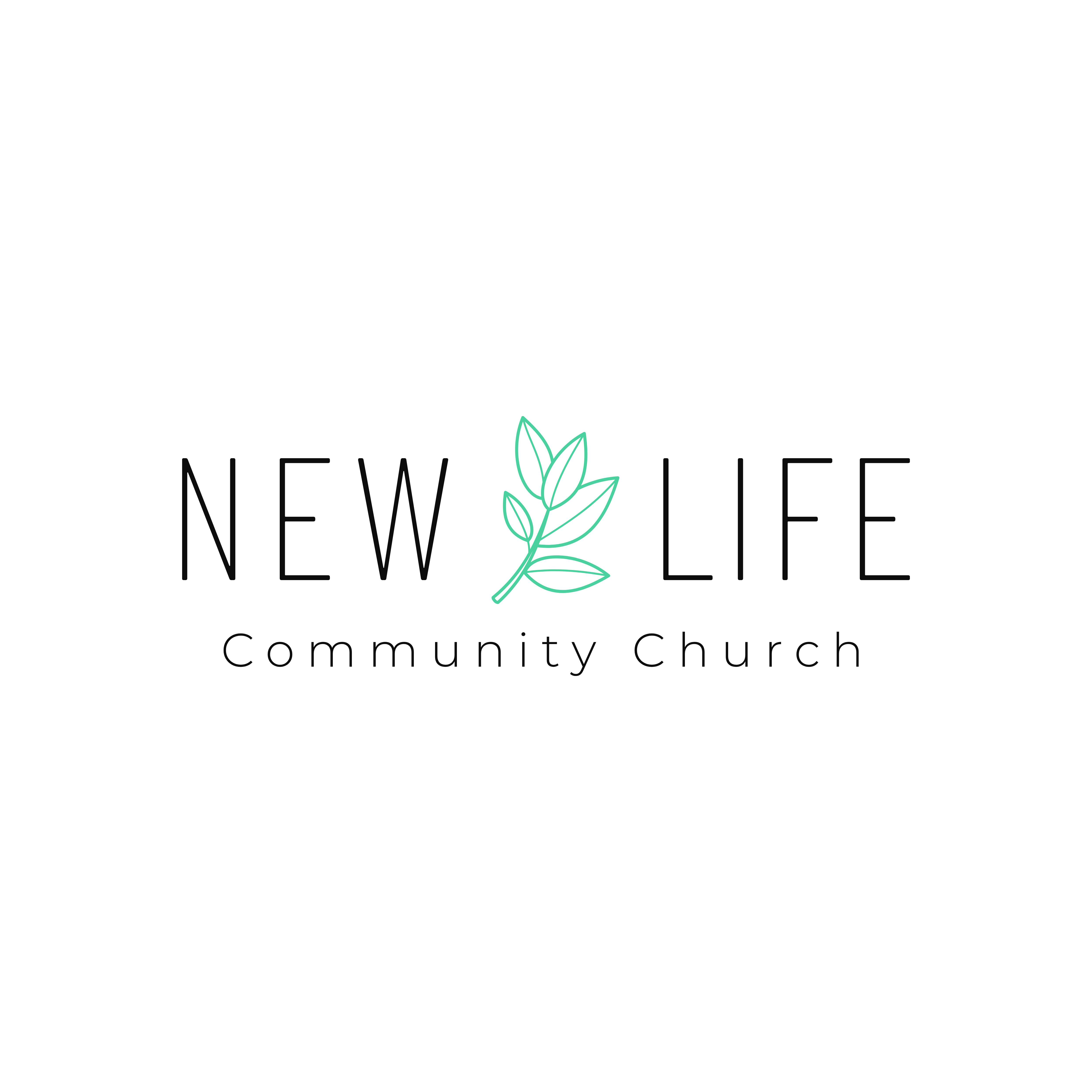 When Well-Intentioned Zeal Gets in the Way of GodMark 2:23-28WHEN GOOD INTENTIONS GO WRONG(Verses 23-24)A FLASHBACK STORY(Verses 25-26)WHAT JESUS DOESN’T WANT US TO MISS(Verses 27-28)If God is concerned with _______________ for his children, we ____________________ too.God’s directives were always meant to be a _______________, not a _______________.He’s the _______________, not us.HOW TO AVOID GETTING IN THE WAY OF GOD’S GOOD PURPOSESDon’t add ______________________________ to ______________________________.Let your Bible be a _______________, not a _______________.Remember that _______________ are more important than your _______________.When Well-Intentioned Zeal Gets in the Way of GodMark 2:23-28WHEN GOOD INTENTIONS GO WRONG(Verses 23-24)A FLASHBACK STORY(Verses 25-26)WHAT JESUS DOESN’T WANT US TO MISS(Verses 27-28)If God is concerned with CARING for his children, we SHOULD BE too.God’s directives were always meant to be a BLESSING, not a BURDEN.He’s the LORD, not us.HOW TO AVOID GETTING IN THE WAY OF GOD’S GOOD PURPOSESDon’t add MORE COMMANDS to GOD’S COMMANDS.Let your Bible be a MIRROR, not a TELESCOPE.Remember that PEOPLE are more important than your PREFERENCES.For Further Study_________________________________________________________________________________________________Getting StartedWhat are some examples of man-made rules you’ve heard in Christian circles that the Bible never actually commands nor prohibits?Why do you think we’re prone to wanting to add more of our own rules to God’s Word?Digging DeeperRead Exodus 20:8-11 and Deuteronomy 5:12-15. What was God’s purpose for the Sabbath?In what ways was that purpose meant to be a blessing for God’s people?Why did the Pharisees in Sunday’s passage take issue with Jesus’ disciples eating grain from the grainfields on a Sabbath and why were they wrong?Driving It HomeOn Sunday, Marttell mentioned three things we can do to avoid getting in the way of God’s good purposes in each other’s lives. Of the three, which one do you need to place more focus on?Marttell SánchezJanuary 8, 2023The Gospel of Mark / Message #10newlifeukiah.com/sermonsMarttell SánchezJanuary 8, 2023The Gospel of Mark / Message #10newlifeukiah.com/sermons